6.1 E Seed Supply Evaluation:  Agro-dealers / Seed Businesses  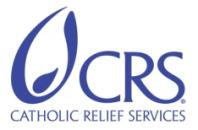 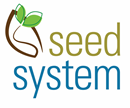 Name of Agro-dealer_______________________ Sex________ Market name__________________ Date____________ int#_______ Interviewer___________I. OverviewAre there agro-dealers serving this area with agricultural inputs? Please describe.____________________________________________________________________________________________________________________________________________________________________________________________________________________________________________________________Is certified seed sold in this area?  YES / NO If yes, for which crops and varieties?______________________________________________________________________________________________________________________________Please describe the venues in which certified seed is sold.____________________________________________________________________________________________________________________________________________________________________________________________________________________________________________________________II. Structure of your businessHow is your own business organized (are you an independent owner)?____________________________________________________________________________________________________________________________________________________________________________________________________________________________________________________________Where are your outlet stores or points of sale?____________________________________________________________________________________________________________________________________________________________________________________________________________________________________________________________III. SeedsList the 3 most important certified seeds the agro-dealer sells:  Crop 1___________________   Crop 2___________________   Crop 3__________________Compare the highest price at which the agro-dealers sold seed in 2017 versus 2016. Where did the agro-dealer source seed in 2017 versus 2016?Compare the agro-dealer’s certified seed sales (volume, not revenue) in 2017 versus 2016.If you sold very different quantities for the same crop between the two years, explain why. Crop 1 explanation_________________________________________________________________________________________________________Crop 2 explanation_________________________________________________________________________________________________________Crop 3 explanation_________________________________________________________________________________________________________IV. Non-seed inputsDescribe the agro-dealer’s non-seed inputs (for example, mineral fertilizer, pesticides, storage products).Are current non-seed input prices within the normal range of variation?  Yes/No ? Explain.  __________________________________________________________________________________________________________________V. Sale trendsWhat are the agro-dealer’s fastest and slowest-moving products?Of the fastest moving products, which are difficult to obtain? Explain.__________________________________________________________________________________________________________________________________VI. PaymentDo you offer credit?   YES / NO	If so, to how many people do you normally give credit each season?  _____________	Do men and women both receive credit?  YES / NOOf all people who receive credit, what percentage are:	Women _________%       Men_________%Is credit an important part of your business?  YES / NOVII. Reflections on 2018 season (planting beginning in Oct 2018)What specific factors are presently affecting the functioning of your business?What specific challenges do you see in your business in the next one year? Are there crop-specific seed challenges?____________________________________________________________________________________________________________________________________________________________________________________________________________________________________________________________________Has the drought (or recent shock/stress) had any effect on your business?  Explain.____________________________________________________________________________________________________________________________________________________________________________________________________________________________________________________________________Do you have any suggestions to improve farmers’ access to agro-products?____________________________________________________________________________________________________________________________________________________________________________________________________________________________________________________________________Do you have any questions for us?____________________________________________________________________________________________________________________________________________________________________________________________________________________________________________________________________CropHighest price agro-dealer sold seed at in 2017Highest price agro-dealer sold seed at in 2017Highest price agro-dealer sold seed at in 2016Highest price agro-dealer sold seed at in 2016Peak selling period (months)Compare the highest price for 2017 to 2016. Is it More (M), the Same (S) or Less (L)?If More or Less, why? Write answer.CropPriceUnitPriceUnit1  2 3CropSources of certified seed in 2017(Yes=, No= leave blank)Sources of certified seed in 2017(Yes=, No= leave blank)Sources of certified seed in 2017(Yes=, No= leave blank)Sources of certified seed in 2017(Yes=, No= leave blank)Sources of certified seed in 2017(Yes=, No= leave blank)Sources of certified seed in 2016(Yes=, No= leave blank)Sources of certified seed in 2016(Yes=, No= leave blank)Sources of certified seed in 2016(Yes=, No= leave blank)Sources of certified seed in 2016(Yes=, No= leave blank)Sources of certified seed in 2016(Yes=, No= leave blank)If there was a major change in sources between seasons, why? CropResearch centerGovernment seed serviceNational private seed companyInternational private seed companyOther (specify)Research centerGovernment seed serviceNational private seed companyInternational private seed companyOther (specify)Briefly describe.123CropCertified seed sales in 2017Certified seed sales in 2017Certified seed sales in 2016Certified seed sales in 2016Peak selling period (months)Peak selling period (months)Compare sales for 2017 versus 2016. Is it More (M), the Same (S) or Less (L)?If sales are More or Less, why? See codes below.CropQuantityUnit (kg or ton)QuantityUnit (kg or ton)Peak selling period (months)Peak selling period (months)Compare sales for 2017 versus 2016. Is it More (M), the Same (S) or Less (L)?If sales are More or Less, why? See codes below.123Codes:  1= availability of potential seed from  sources              2=  money to buy seed/pay transport              3= cost of transactions (taxes, unofficial costs)Codes:  1= availability of potential seed from  sources              2=  money to buy seed/pay transport              3= cost of transactions (taxes, unofficial costs)Codes:  1= availability of potential seed from  sources              2=  money to buy seed/pay transport              3= cost of transactions (taxes, unofficial costs)4= means of transport available5= transportation- quality of roads6= transportation- security7= Storage capacity4= means of transport available5= transportation- quality of roads6= transportation- security7= Storage capacity4= means of transport available5= transportation- quality of roads6= transportation- security7= Storage capacity8= equipment available (e.g. dryers)9= Agro-dealer is changing crop profile or priorities10= Agro-dealer expects that buyers are changing their demand11= Other8= equipment available (e.g. dryers)9= Agro-dealer is changing crop profile or priorities10= Agro-dealer expects that buyers are changing their demand11= Other8= equipment available (e.g. dryers)9= Agro-dealer is changing crop profile or priorities10= Agro-dealer expects that buyers are changing their demand11= OtherNon-seed inputPrimarily for which crop?Inputs sold in 2017Inputs sold in 2017Inputs sold in 2016Inputs sold in 2016Compare sales for 2017 versus 2016. Is it More (M), the Same (S) or Less (L)?If sales are More or Less, why? Write answer.Non-seed inputPrimarily for which crop?QuantityUnit (kg or ton)QuantityUnit (kg or ton)Compare sales for 2017 versus 2016. Is it More (M), the Same (S) or Less (L)?If sales are More or Less, why? Write answer.12345Fastest moving productsWhy?Slowest moving productsWhy?Which types of payment do you accept for your products? (Yes=, No= leave blank)Which types of payment do you accept for your products? (Yes=, No= leave blank)Which types of payment do you accept for your products? (Yes=, No= leave blank)Which types of payment do you accept for your products? (Yes=, No= leave blank)Which types of payment do you accept for your products? (Yes=, No= leave blank)Which types of payment do you accept for your products? (Yes=, No= leave blank)Which types of payment do you accept for your products? (Yes=, No= leave blank)CashPlastic / swipe / cardMobile moneyCreditVoucherBarter/exchangeOther (specify)